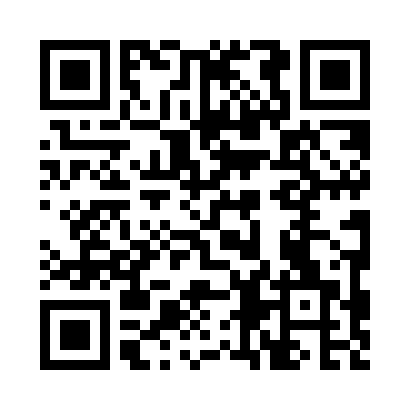 Prayer times for Wood Junction, Louisiana, USAMon 1 Jul 2024 - Wed 31 Jul 2024High Latitude Method: Angle Based RulePrayer Calculation Method: Islamic Society of North AmericaAsar Calculation Method: ShafiPrayer times provided by https://www.salahtimes.comDateDayFajrSunriseDhuhrAsrMaghribIsha1Mon4:456:071:144:558:219:422Tue4:466:071:144:558:219:423Wed4:476:081:144:558:209:414Thu4:476:081:144:568:209:415Fri4:486:081:144:568:209:416Sat4:486:091:154:568:209:417Sun4:496:091:154:568:209:408Mon4:506:101:154:568:209:409Tue4:506:101:154:568:199:3910Wed4:516:111:154:578:199:3911Thu4:526:121:154:578:199:3912Fri4:526:121:154:578:189:3813Sat4:536:131:164:578:189:3814Sun4:546:131:164:578:189:3715Mon4:556:141:164:578:179:3616Tue4:556:141:164:578:179:3617Wed4:566:151:164:578:169:3518Thu4:576:161:164:578:169:3419Fri4:586:161:164:578:159:3420Sat4:596:171:164:588:159:3321Sun5:006:181:164:588:149:3222Mon5:006:181:164:588:149:3123Tue5:016:191:164:588:139:3124Wed5:026:191:164:588:139:3025Thu5:036:201:164:588:129:2926Fri5:046:211:164:588:119:2827Sat5:056:211:164:578:119:2728Sun5:066:221:164:578:109:2629Mon5:076:231:164:578:099:2530Tue5:076:231:164:578:089:2431Wed5:086:241:164:578:089:23